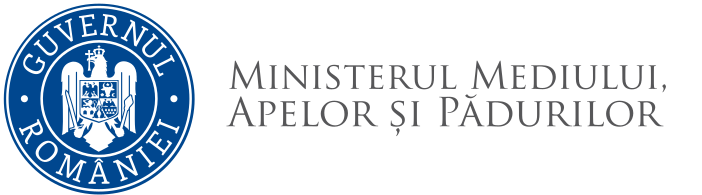 ANUNȚprivind organizarea concursului de recrutare pentru ocuparea unui post aferent funcţiei publice de execuție vacante de consilier , clasa I, grad profesional principal în cadrul Serviciului Biodiversitate și Biosecuritate - Direcția Generală Biodiversitate  22.07.2024, ora 1200 - proba scrisăDescrierea funcţiei publice vacante: consilier, clasa I, grad profesional principal.Nivelul posturilor: execuție.Clasa: I.Identificarea postului: 1 post (ID 468964). Probele stabilite pentru concurs:      - probă suplimentară IT;- probă scrisă;- interviu;Data, ora și locul desfășurării probei suplimentare IT: 18.07.2024, ora 10:00 la Ministerul Mediului, Apelor și Pădurilor, Bld. Libertății nr. 12, sector 5, București;Data, ora și locul desfășurării probei scrise: 22.07.2024, ora 12:00 la Ministerul Mediului, Apelor și Pădurilor, Bld. Libertății nr. 12, sector 5, București.Perioada de depunere a dosarelor 17.06.2024 – 08.07.2024, inclusiv.Condiții pentru ocuparea postuluiStudii de specialitate: - studii universitare de licenţă absolvite cu diplomă de licenţă sau echivalentăDomeniu de studiu: Matematică şi ştiinţe ale naturii (Domeniul fundamental), Ştiinţe inginereşti (Domeniul fundamental), Biologie (Ramura de știință), Biochimie (Ramura de știință), Ştiinţe administrative (Ramura de știință), Ştiinţe juridice (Ramura de știință), Ştiinţe politice (Ramura de știință), Ştiinţe economice (Ramura de știință);Vechime minimă în specialitatea studiilor 5 ani;Durată timp de muncă: 8h/zi, respectiv 40h/saptamână.Cunoștințe teoretice în domeniul tehnologiei informației (necesitate și nivel de cunoaștere)- Cunoştinţe operare, care se dovedesc în cadrul probei suplimentare, ( competenţe digitale: sisteme de operare Windows 10/ Windows 11, aplicații tip Office: Word, Excel, Power Point, Outlook, Access, aplicații de navigare pe internet: Edge/Chrome/Firefox/Opera) - nivel mediu;Bibliografie și tematicăConstituția României, republicată      cu tematica Constituția României, republicatăOrdonanța Guvernului nr. 137/2000 privind prevenirea și sancționarea tuturor formelor de discriminare, republicată, cu modificările și completările ulterioare      cu tematica Ordonanța Guvernului nr. 137/2000 privind prevenirea și sancționarea tuturor formelor de discriminare, republicată, cu modificările și completările ulterioareLegea nr. 202/2002 privind egalitatea de șanse și de tratament între femei și bărbați, republicată, cu modificările și completările ulterioare      cu tematica Legea nr. 202/2002 privind egalitatea de șanse și de tratament între femei și bărbați, republicată, cu modificările și completările ulterioarePartea I, titlul I şi titlul II ale părții a II- a, titlul I al părții a IV- a, titlul I şi II ale părţii a VI- a din Ordonanța de urgență a Guvernului nr. 57/2019, cu modificările și completările ulterioare      cu tematica Partea I, titlul I şi titlul II ale părții a II- a, titlul I al părții a IV- a, titlul I şi II ale părţii a VI- a din Ordonanța de urgență a Guvernului nr. 57/2019, cu modificările și completările ulterioareHotărârea Guvernului nr.43/2020 privind organizarea și funcționarea Ministerului Mediului, Apelor și Pădurilor, cu modificările și completările ulterioare      cu tematica Reglementări privind organizarea și funcționarea Ministerului Mediului, Apelor și Pădurilor, cu modificările și completările ulterioareOrdonanța de urgență a Guvernului nr.195/2005 privind protecția mediului, cu modificările și completările ulterioare, aprobată prin Legea nr.265/2006, cu modificările și completările ulterioare       cu tematica Semnificațiile termenilor specifici prevăzuți la art. 2 din OUG 195/2005, cu modificările și completările ulterioareOrdonanţa de urgenţă a Guvernului nr. 57/2007 privind regimul ariilor naturale protejate, conservarea habitatelor naturale, a florei şi faunei sălbatice, cu modificările și completările ulterioare      cu tematica Scopul și domeniul de reglementare al Ordonanţei de urgenţă a Guvernului nr. 57/2007 privind regimul ariilor naturale protejate, conservarea habitatelor naturale, a florei şi faunei sălbatice (art. 1 și art. 2), angajamentele autorității competente pentru protecţia mediului privind conservarea habitatelor naturale şi speciilor de floră şi faună sălbatică de interes comunitar art. 32 alin. (1) si alin. (2)Atribuţii stabilite în fişa postului:Propune, elaborează, revizuiește și urmărește implementarea politicilor, planurilor,programelor și strategiilor naționale privind biodiversitatea și utilizarea organismelor modificate genetic;Propune și asigură integrarea obiectivelor și a măsurilor de conservare a biodiversității, în politicile sectoriale, planurile, programele și strategiile naționale;Elaborează proiecte de acte normative în domeniile sale de activitate și emite puncte de vedere pentru proiecte de acte normative elaborate de alte ministere și autorități ale administrației publice centrale și locale, care privesc conservarea biodiversității și domeniul biosecuritatii;Participă la elaborarea și punerea în aplicare a Strategiei Naționale și a Planului de acțiune pentru conservarea biodiversității, în conformitate cu obiectivele naționale și ale Uniunii Europene în domeniu; 5. Urmărește implementarea, actualizarea periodică și după caz, operationalizarea Strategiei Naționale și a Planului de acțiune pentru conservarea biodiversității, în funcție de evoluția politicilor în domeniu pe plan national,european și international;Participă, în condițiile legii, la elaborarea de studii și cercetări pentru fundamentarea politicilor, strategiilor și programelor din domeniul său de activitate și acționează pentru valorificarea rezultatelor acestora;Propune prioritățile, criteriile tehnice de eligibilitate și procedurile necesare finanțării, implementării și monitorizării strategiilor, programelor, proiectelor, studiilor privind biodiversitatea și biosecuritatea;Participă la elaborarea studiilor de cercetare pentru cunoașterea și evaluarea starii de conservare a speciilor de floră și faună sălbatică, a habitatelor naturale și a altor bunuri ale patrimoniului natural existente pe teritoriul țarii, ce urmează a fi finanțate din bugetul public național sau din alte surse;Fundamentează necesarul de fonduri ce pot fi asigurate de la bugetul de stat sau din alte surse de finanțare pentru conservarea biodiversității și asigurarea în condiții de siguranță a utilizării organismelor modificate genetic și-l supune aprobării conducerii MMAP;Cooperează în domeniul său de activitate cu autoritățile competente din alte State Membre, cu autorități la nivel central sau din subordinea acestora, cu Academia Română, cu instituții științifice și de cercetare,cu instituții de învățământ, cultură, educație și turism, cu organizații neguvernamentale, precum și cu autoritățile administrației publice locale, după caz, în limita mandatului acordat de către conducătorii ierarhici;Inițiază, elaborează și implementează proiecte finanțate din fonduri publice sau din alte surse, la care MMAP este beneficiar sau partener, în domeniul biodiversității și organismelor modificate genetic; poate face parte din aceste proiecte, în limita mandatului încredințat de conducerea ierarhica a Direcției Generale Biodiversitate, aprobat prin ordin al ministrului mediului, apelor și pădurilor, conform anexei la fișa postului;Poate să reprezinte MMAP la reuniunile grupurilor de lucru ale Comisiei Europene, ale Consiliului UE, Agenției Europene de Mediu pe teme de biodiversitate și biosecuritate, după caz, în limita mandatului acordat de către conducătorii ierarhici;Poate să reprezinte MMAP la diverse grupuri de lucru, seminarii, workshop- uri, conferințe, etc., în domeniul său de competentă, în limita mandatului acordat de către conducătorii ierarhici;Elaborează, promovează și supune aprobării conducerii direcției/ instituției planurile de acțiune pentru conservarea speciilor strict protejate;Analizează documentația de solicitare a acordării de derogare și elaborează ordine privind derogarea în scopuri științifice ale unor specii din fauna sălbatică, precum și lucrări de sinteză și rapoarte periodice relevante;Analizează documentația de solicitare a acordării de derogare în scopul prevenției/ intervenției pentru speciile de faună protejată, emite aviz în acest sens sau elibereaza ordine privind acordarea derogarii pentru speciile de faună protejată, conform legislației în vigoare;Asigură și urmărește aplicarea și realizarea prevederilor și recomandărilor din tratatele/acordurile/convențiile/protocoalele internaționale din domeniul biodiversității și organisme modificate genetic la care România este Parte și participa la acțiunile de cooperare intarnationala care decurg din acestea;Propune, elaborează, revizuiește și urmărește transpunerea legislației UE privind biodiversitatea și utilizarea organismelor modificate genetic în legislația națională;Utilizează și actualizează bazele de date privind speciile strict protejate;Propune și se implică în activitatiile specifice privind informarea și conștientizarea publicului pentru domeniul biodiversitate și oragnisme modificate genetic;Asigură suportul tehnic pentru elaborarea răspunsurilor la petițiile/solicitările din domeniul conservării biodiversității și biosecuritatii;Elaborează și propune spre avizare/aprobare proiecte de acte normative in domeniile sale de activitate și emite puncte de vedere pentru proiecte de acte normative elaborate de alte ministere și autorități ale administrației publice centrale și locale, care privesc conservarea biodiversitatii și domeniul biosecuritatii; 23. Colaborează cu ANPM și cu alte autorități, instituții și organisme de specialitate pentru îndeplinirea obligațiilor legislative și de autorizare în domeniul biosecurității și pentru raportarea către instituțiile europene și internaționale;Colaborează cu GNM în vederea asigurării condițiilor necesare pentru controlul aplicării prevederilor legale privind biodiversitatea și biosecuritatea;Îndeplinește alte atribuții și sarcini stabilite de conducătorii ierarhici, în conformitate cu legislația în vigoare;Participă la realizarea programelor de instruire și perfecționare profesională ale personalului MMAP.Conţinutul dosarului de concurs Dosarul de concurs conţine, în mod obligatoriu:a) formularul de înscriere prevăzut în Anexa nr. 1;b) copia cărţii de identitate;c) copia actului doveditor emis de autorităţile competente, în cazul în care a intervenit schimbarea numelui consemnat în certificatul de naştere;d) copia carnetului de muncă şi/sau a adeverinţei eliberate de angajator pentru perioada lucrată, care să ateste vechimea în muncă şi în specialitatea studiilor necesare pentru ocuparea postului deţinut, potrivit prevederilor din prezentul cod, după caz;e) copii ale diplomelor de studii sau echivalente, certificatelor şi altor documente care atestă efectuarea unor specializări şi perfecţionări sau deţinerea unor competenţe specifice, după caz;f) copia adeverinţei care atestă starea de sănătate corespunzătoare, eliberată cu cel mult 6 luni anterior demarării etapei de selecţie de către medicul de familie al candidatului, şi a avizului psihologic eliberat pe baza unei evaluări psihologice organizate prin intermediul unităţilor specializate acreditate în condiţiile legii, valabil potrivit prevederilor legale; Pentru candidaţii cu dizabilităţi, în situaţia solicitării de adaptare rezonabilă, adeverinţa care atestă starea de sănătate trebuie însoţită de copia certificatului de încadrare într-un grad de handicap, emis în condiţiile legii;g) cazierul judiciar;h) declaraţia pe propria răspundere, prin completarea rubricii corespunzătoare din formularul de înscriere, sau adeverinţa care să ateste lipsa calităţii de lucrător al Securităţii sau colaborator al acesteia, în condiţiile prevăzute de legislaţia specifică;i) declaraţia pe propria răspundere, prin completarea rubricii corespunzătoare din formularul de înscriere, privind faptul că, în ultimii 3 ani, persoana nu a fost destituită sau nu i-a încetat contractual individual de muncă pentru motive disciplinare.Cazierul judiciar poate fi înlocuit cu o declaraţie pe propria răspundere prin completarea rubricii corespunzătoare din formularul de înscriere. În acest caz, candidatul declarat admis la proba de verificare a eligibilităţii şi care nu a solicitat expres la înscrierea la concurs preluarea informaţiilor direct de la autoritatea sau instituţia publică competentă are obligaţia să completeze dosarul de concurs pe tot parcursul desfăşurării etapei de selecţie, dar nu mai târziu de data şi ora organizării interviului, sub sancţiunea neemiterii actului administrativ de numire în funcţia publică. În situaţia în care, la înscrierea la concurs, candidatul solicită expres preluarea informaţiilor direct de la autoritatea sau instituţia publică competentă, extrasul de pe cazierul judiciar se solicită potrivit legii şi procedurii aprobate la nivel instituţional.Conform dispozițiilor art. VII alin. (15) din OUG nr. 121/2023 coroborate cu cele ale art. 38 alin. (7) din Anexa 10 la OUG nr. 57/2019, cu modificările și completările ulterioare, modelul orientativ al adeverinţei eliberate de angajator pentru perioada lucrată care atestă vechimea în muncă şi în specialitatea studiilor este prevăzut în Anexa nr. 2;PUBLICAT ÎN DATA DE 17.06.2024După verificarea de către comisia de concurs a eligibilității candidaților în etapa de selecție a dosarelor, se va afişa pe site și la locul desfășurării concursului lista cu candidaţii care întrunesc condiţiile de participare la proba suplimentară IT,  respectiv proba scrisă a concursului.Pentru susținerea probei suplimentare de competențe în domeniul tehnologiei informației – nivel mediu, candidații vor fi prezenți în data de 18.07.2024 începând cu ora 9:30 la sediul Ministerului Mediului, Apelor și Pădurilor, intrarea B, bld. Libertății, Nr. 12,  Sector 5, București cu actul de identitate (C.I.).În vederea participării la proba scrisă, candidaţii admişi la selecţia dosarelor, respectiv la proba suplimentară de competențe în domeniul tehnologiei informației vor fi prezenţi în data de 22.07.2024 începând cu ora 11.30 la sediul Ministerului Mediului, Apelor și Pădurilor, intrarea B , bld. Libertății, Nr. 12,  Sector 5, București cu actul de identitate (C.I.).Informaţii suplimentare privind concursul pot fi obţinute la telefon 021/408.95.65 de la doamna ȘERBAN Elena, consilier în cadrul Serviciului Gestionare Resurse Umane care va asigura  secretariatul concursului, e-mail: elena.serban@mmediu.ro.Condițiile de ocupare a unei funcții publice potrivit art. 465 din Codul administrativa) are cetăţenia română şi domiciliul în România;b) cunoaşte limba română, scris şi vorbit;c) are vârsta de minimum 18 ani împliniţi;d) are capacitate deplină de exerciţiu;e) este apt din punct de vedere medical şi psihologic să exercite o funcţie publică. Atestarea stării de sănătate se face pe bază de examen medical de specialitate, de către medicul de familie, respectiv pe bază de evaluare psihologică organizată prin intermediul unităţilor specializate acreditate în condiţiile legii;f) îndeplineşte condiţiile de studii şi vechime în specialitate prevăzute de lege pentru ocuparea funcţiei publice, conform informațiilor de mai sus din anunț;g) nu a fost condamnată pentru săvârşirea unei infracţiuni contra umanităţii, contra statului sau contra autorităţii, infracţiuni de corupţie sau de serviciu, infracţiuni care împiedică înfăptuirea justiţiei, infracţiuni de fals ori a unei infracţiuni săvârşite cu intenţie care ar face- o incompatibilă cu exercitarea funcţiei publice, cu excepţia situaţiei în care a intervenit reabilitarea, amnistia post- condamnatorie sau dezincriminarea faptei;h) nu le- a fost interzis dreptul de a ocupa o funcţie publică sau de a exercita profesia ori activitatea în executarea căreia a săvârşit fapta, prin hotărâre judecătorească definitivă, în condiţiile legii;i) nu a fost destituită dintr- o funcţie publică sau nu i- a încetat contractul individual de muncă pentru motive disciplinare în ultimii 3 ani;j) nu a fost lucrător al Securităţii sau colaborator al acesteia, în condiţiile prevăzute de legislaţiaspecifică;Modalitatea de înscriere la concursPotrivit dispozițiilor art. VII alin. (17) din OUG nr. 121/2023, dosarul de concurs se poate depune personal de către candidat, se poate transmite prin intermediul unui serviciu de curierat sau se poate transmite în format electronic, la adresa de e- mail indicată de autoritatea sau instituţia publică în anunţul de concurs. Dosarelor de concurs transmise de candidaţi la adresa de e- mail indicată de autoritatea sau instituţia publică în anunţul de concurs după terminarea programului de lucru al autorităţii sau instituţiei publice, dar în perioada de depunere a dosarelor de concurs, li se atribuie număr de înregistrare în ziua lucrătoare următoare, iar dosarul de concurs este considerat ca fiind depus în termen.Documentele care constituie dosarul de concurs se depun în copie, cu obligaţia candidatului de a prezenta secretarului comisiei de concurs originalele acestor documente, pentru certificare pentru conformitate cu originalul, până cel târziu la data desfăşurării probei interviului, sub sancţiunea neemiterii actului administrativ de numire în funcţia publică în cazul promovării concursului.Secretar